Молодежный Парламент Каргасокского Районаобъявляет конкурс рисунков на тему:«Любовь – это…»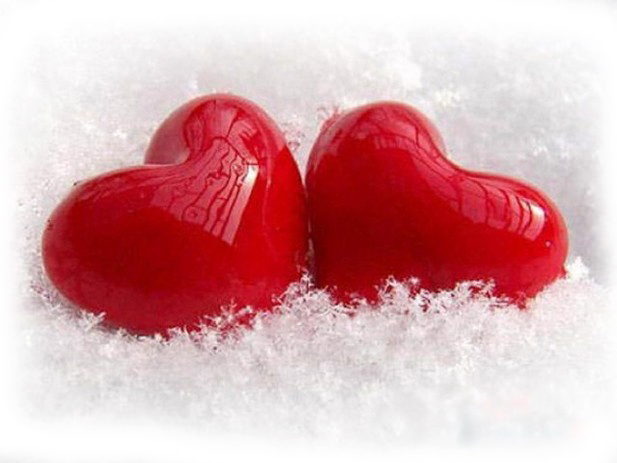 Для участия в конкурсе необходимо:Нарисовать рисунок в формате А1 по данной теме;Приветствуются работы в графическом варианте;Так же работы могут быть подписаны афоризмами, цитатами, крылатыми фразами и т.д.Творческие работы следует сдать не позднее 20 марта 2012 года по адресу: Садовая 7 (приёмная КСОШ №1)
Работа выигравшей организации будет размещена на баннере, организации присуждается специальный приз от Молодежного Парламента Каргасокского района.Каргасок 2012 г.